Lodge Farm Primary School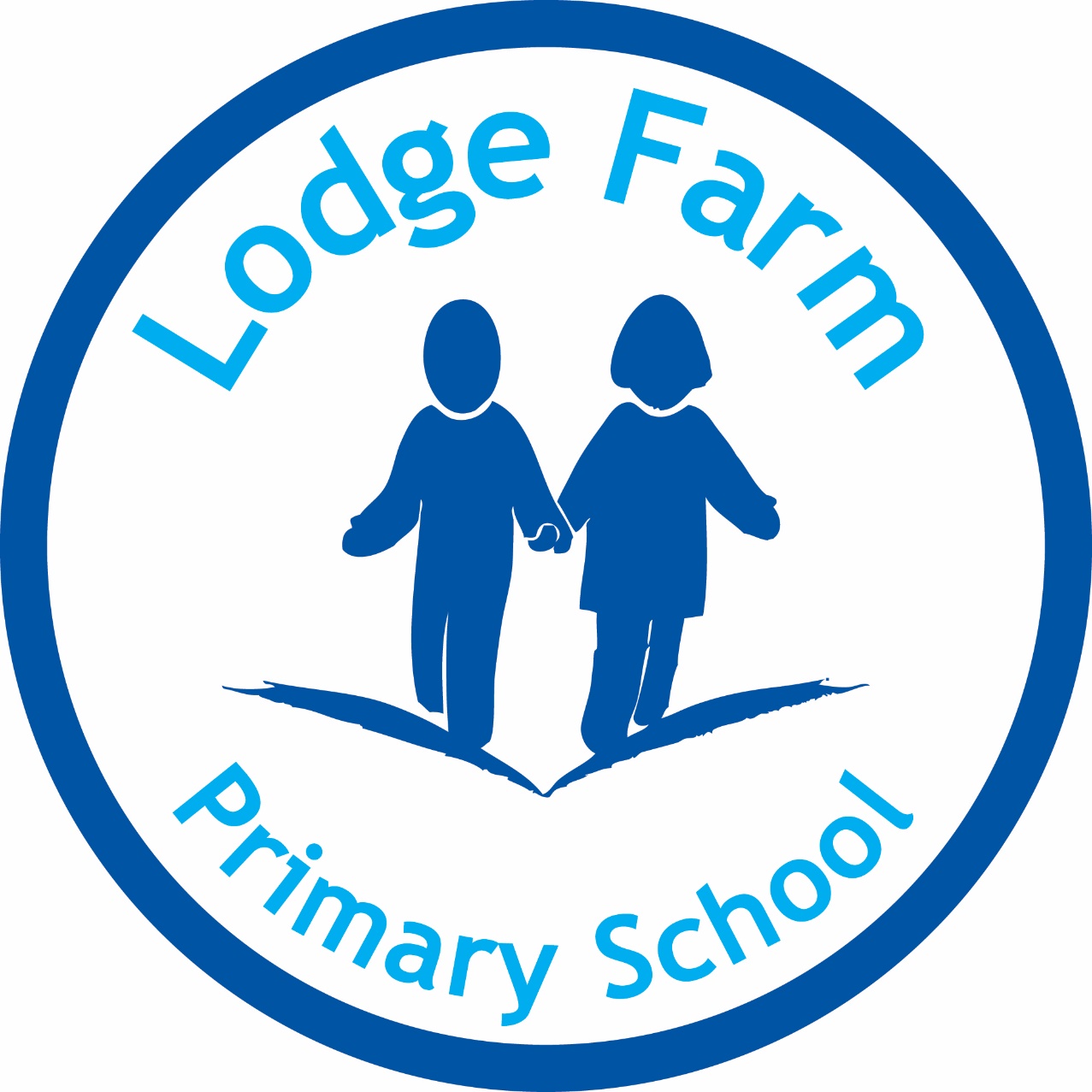 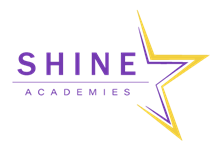 Religious Education Policy R Barham2018Lodge Farm Primary SchoolRE PolicySchool Aims Lodge Farm Primary School is committed to: Developing tolerance, understanding and respect for the rights and views of others within our belief in equal opportunities. RE plays an important part in this aim. Legal Requirement Religious Education follows the Walsall Agreed Syllabus for RE 2016-2021 It is a core subject of the curriculum for all pupils and according to the Agreed Syllabus is not subject to the flexibility of the Foundation subjects. The curriculum time allotted to RE is distinct from the time spent on collective worship/assembly. In line with the law, the Agreed Syllabus expects that schools enable pupils to explore Judaism, Islam, Hinduism, Buddhism and Sikhism, as well as Christianity. It also enables the consideration of secular life stances.Rationale RE is an important area in its own right. It contributes to other areas of education and human experience (aesthetic, environmental, ethical, political, social and spiritual). It is an important part of the wider program of spiritual, moral, social and cultural development. Spiritual – widening pupils’ visions of themselves and their own experience, within the context of growing awareness and understanding of God Moral – helping pupils to develop their own informed values Social – helping pupils understand some major issues shaping the values of our society Cultural - aiding pupils in exploring aspects of their own cultural heritage, and in developing positive attitudes towards diversity The Nature of RE The Agreed Syllabus sets the standards expected for pupils’ work. It does this by ensuring all pupils: know about and understand a range of religions and world viewsexpress ideas and insights about the nature, significance and impact of religions and world viewsgain and deploy the skills needed to engage seriously with religions and world viewsReligions and Beliefs to be Studied We will follow the Programme of Study as set out in the Walsall Agreed Syllabus. The detailed learning programme for EYFS – Y6 can be found on p.26-37. Aims of RE The school policy is in line with the aims of the Walsall Agreed Syllabus 2016-2021 The principle aim is promoting an awareness and understanding of beliefs, practices and experiences of Christianity and other world faiths Engaging pupils through learning about religion and learning from religion Promoting positive communities, working and living in harmony, ensuring a better future for all Co-ordinator’s role To provide a scheme of work based on the Walsall Agreed Syllabus To ensure RE has status within the school To keep in touch with developments and disseminate information as appropriate To audit and record current resources, supplementing when money is available and informing staff of new resources To undertake personal development in the subject To monitor provision – planning, classroom practice To develop assessment strategies Current Practice The spiritual curriculum is recognised in: Assembly/collective worship Ethos, values and hidden curriculum (SMSC) RE curriculum Whole school curriculum Right of withdrawal Parents have the right to withdraw their children from RE on the grounds that they wish to provide their own religious education. This will be the parents’ responsibility. However, it is good practice to talk to parents to ensure that they understand the aims and value of RE before honouring this right. Religions and beliefs to be studied by age group are:To make sure the requirements are met and the curriculum is broad and balanced: Christianity should be studied throughout each key stage The other major world faiths represented in Great Britain (here regarded as Buddhism, Hinduism, Islam, Judaism and Sikhism) should be studied across the key stages. Other religious traditions such as the Baha’i faith, Jainism and Zoroastrianism are recommendedSecular philosophies such as humanism are recommendedThe time allocated for RE in EYFS and KS1 is 36 hours per year and 45 hours per year in KS2. The following table indicates the current RE topics and in which years they are taught (from SACRE):Assessment Class teachers must fill in an assessment sheet at least once a term (sometimes half termly) at the end of the topic. Example of assessment grid: 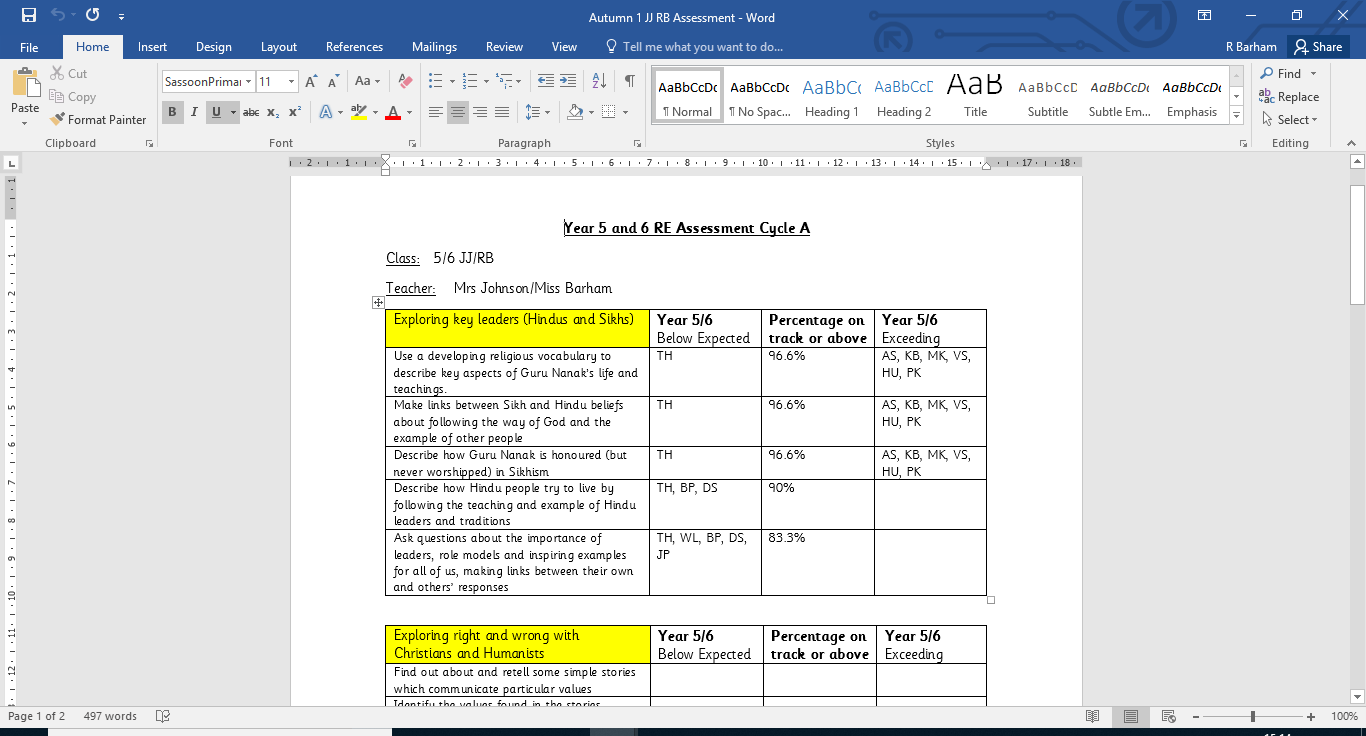 Class teachers must plan to teach one ‘assessment task’ for every topic – they will use this to assess the children on what they have learned for the topic. Assessment task ideas can be found in SACRE documents. Example of assessment task: 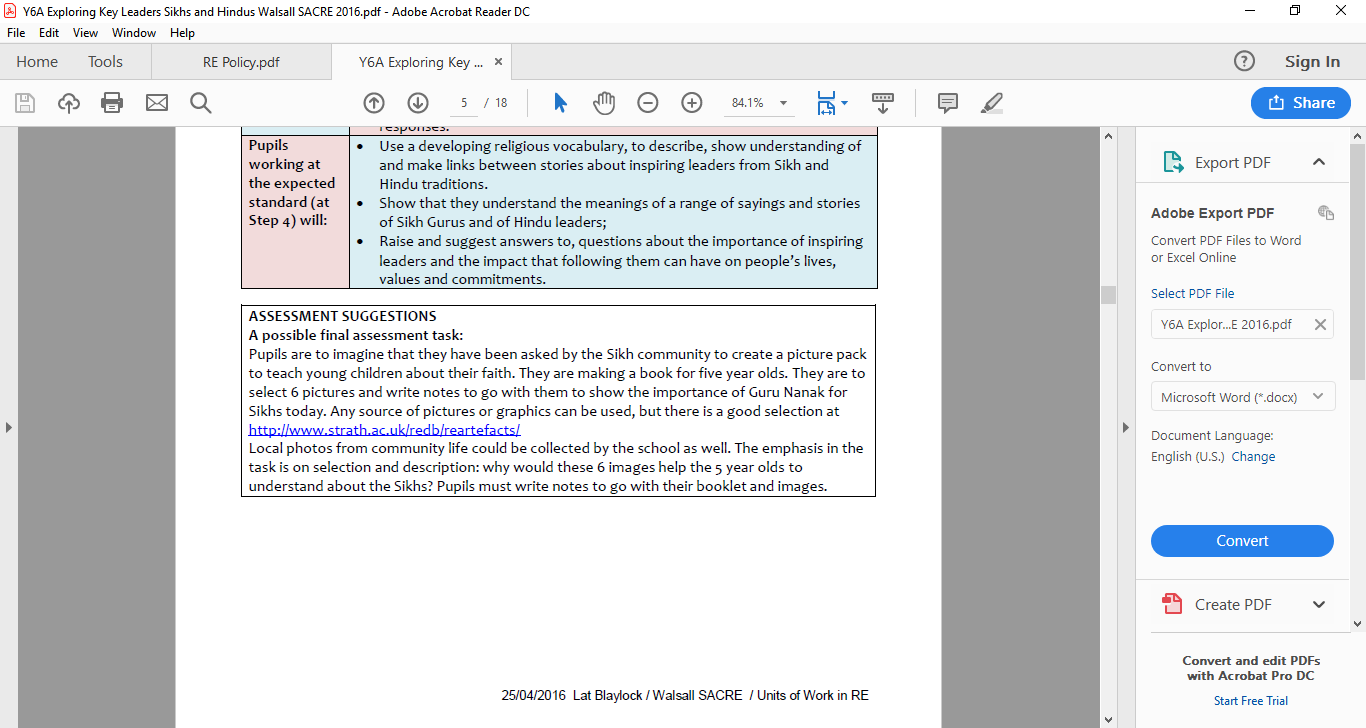 Adopted by the Governing Body on _________________________________________________________________ Signed by Chair of Governors ______________________________________________________________________ Review date ___________________________________________________________________________________Autumn 1Autumn 2Autumn 2Spring 1 Spring 2 Summer 1Summer 2 EYFSSpecial peopleSpecial peopleSpecial storiesSpecial placesSpecial timesBeing special Special world Year 1/2Cycle A (Y2)FestivalsFestivalsFestivalsEasterEasterIslamQuestions that puzzleYear 1/2Cycle B (Y1)Celebrating Being thankfulBeing thankfulPrayersPrayersSikhsSikhsYear 3/4 Cycle A (Y4)HinduMuslim: 5 Pillars Muslim: 5 Pillars JourneysJourneysCareCareYear 3/4 Cycle B (Y3)Sacred places Sacred places Sacred places Holy books Pilgrimages Inspirational people: JesusInspirational people: JesusYear 5/6Cycle A (Y6)Key leadersChristians and Humanists Christians and Humanists TemptationTemptationSpiritual Art Spiritual Art Year 5/6Cycle B (Y5)Beliefs and actions around the worldBeliefs and actions around the worldBeliefs and actions around the worldCommitments and meaningsCommitments and meaningsRespectInspirational leaders 